САРАТОВСКАЯ ГОРОДСКАЯ ДУМАРЕШЕНИЕ27 декабря 2022 года № 30-322г. СаратовО внесении изменения в решение Саратовской городской Думы 
от 26 сентября 2014 года № 39-449 «Об утверждении тарифов на перевозку пассажиров в муниципальном городском пассажирском электрическом транспорте»В соответствии с Федеральным законом от 6 октября 2003 года 
№ 131-ФЗ «Об общих принципах организации местного самоуправления 
в Российской Федерации», решением Саратовской городской Думы 
от 10 июля 2009 года № 42-493 «О Порядке установления тарифов на услуги (работы) муниципальных предприятий и учреждений» Саратовская городская Дума РЕШИЛА:1. Внести изменение в решение Саратовской городской Думы 
от 26 сентября 2014 года № 39-449 «Об утверждении тарифов на перевозку пассажиров в муниципальном городском пассажирском электрическом транспорте» (с изменениями от 26 ноября 2015 года № 52-572, 19 июля 2018 года № 37-288, 24 сентября 2020 года № 74-582, 24 декабря 2020 года 
№ 81-637, 29 октября 2021 года № 4-29, 30 сентября 2022 года № 23-261), изложив пункт 1 в следующей редакции:«1. Установить тарифы для муниципального унитарного производственного предприятия «Саратовгорэлектротранс»:- на услуги по перевозке пассажиров городским наземным электрическим транспортом (троллейбус) - 30 рублей за одну поездку при наличном расчете, 27 рублей за одну поездку при безналичном расчете;- стоимость проездных билетов для проезда в городском наземном  электрическом транспорте:1) с использованием автоматизированной системы оплаты проезда (троллейбус): 2) с использованием автоматизированной системы оплаты проезда (совместно с другими предприятиями-перевозчиками):2. Настоящее решение вступает в силу со дня его официального опубликования, но не ранее 1 января 2023 года.ПредседательСаратовской городской Думы                                               С.А. ОвсянниковГлава муниципальногообразования «Город Саратов»                                              Л.М. МокроусоваКатегория проездных билетовСтоимость, руб.Проездной билет на 10 поездок (в течение 7 дней)245,0Проездной билет на 20 поездок (в течение 15 дней)470,0Проездной билет на 65 поездок (в течение 30 дней)1521,0Категория проездных билетовСтоимость 
1 поездки, руб.Проездной билет на 10 поездок (в течение 7 дней)24,5Проездной билет на 20 поездок (в течение 15 дней)23,5Проездной билет на 65 поездок (в течение 30 дней)23,4».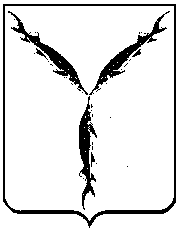 